                       Retroalimentación Guía N° 1 Educación Física y Salud6° BásicoCondición Física (OA6)Cuando hablamos de la Condición Física, nos referimos a un conjunto de cualidades o capacidades físicas básicas, que poseen las personas y que van desarrollando de diferente forma según sea su esfuerzo diario o la actividad física que cada uno realice.Entrenamiento y salud van de la mano porque una persona  que se ejercita constantemente tiene una mayor capacidad de rendimiento  físico  que una persona que no entrena; además los ejercicios físicos contribuyen de forma significativa al bienestar general. Con el paso del tiempo estas cualidades físicas disminuyen y por ende la salud, pero gracias al entrenamiento esto se puede 	retardar o detener. La condición física está compuesta por 4 elementos, estos son: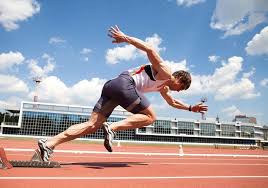 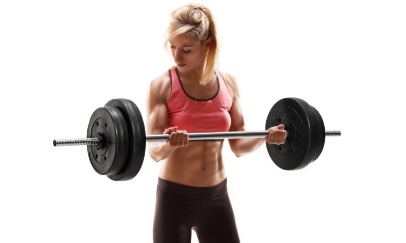 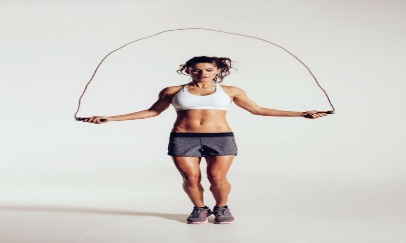 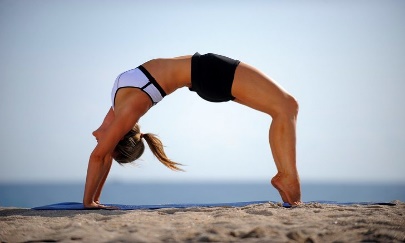 Beneficios de la actividad físicaAl tener una vida activa se mejora la salud, el bienestar y la calidad de vida a cualquier edad, permite vivir más tiempo de manera independiente y ayuda a prevenir las enfermedades crónicas. Llevar una vida activa en la infancia y adolescencia favorece el crecimiento y la aceptación del cuerpo. En la gente joven y adulta mejora la salud física y mental y en las personas mayores favorece el envejecimiento saludable. Beneficios Físicos: Por medio del entrenamiento físico, la condición física sufre cambios a nivel biológico, desarrollando mejor musculatura, condición de salud, fortalecimiento óseo, entre otros factores.Beneficios Psicológicos: La mejora de la condición física permite que el individuo se sienta más capaz y apto para las diversas labores de su vida diaria, a su vez, modifica el carácter y las capacidades cognitivas, así como la interacción con el entorno.Beneficios sociales: La búsqueda de mejores condiciones físicas depende también de la interacción con otros seres del entorno, los cuales influyen de manera positiva o negativa en la persona.Incorpora a tu vida cotidiana algunas actividades sencillas como caminar, subir escaleras, correr, jugar, bailar, andar en bicicleta, nadar, etc o realizar una rutina de ejercicios minimo tres veces por semana. Estas actividades te ayudaran a sentirte bien y a mejorar tu salud. Si decides correr se activaran el 70% de los músculos, ya que este ejercicio involucra gran parte del cuerpo y para el organismo significa un trabajo duro, por ello sus beneficios son muchos.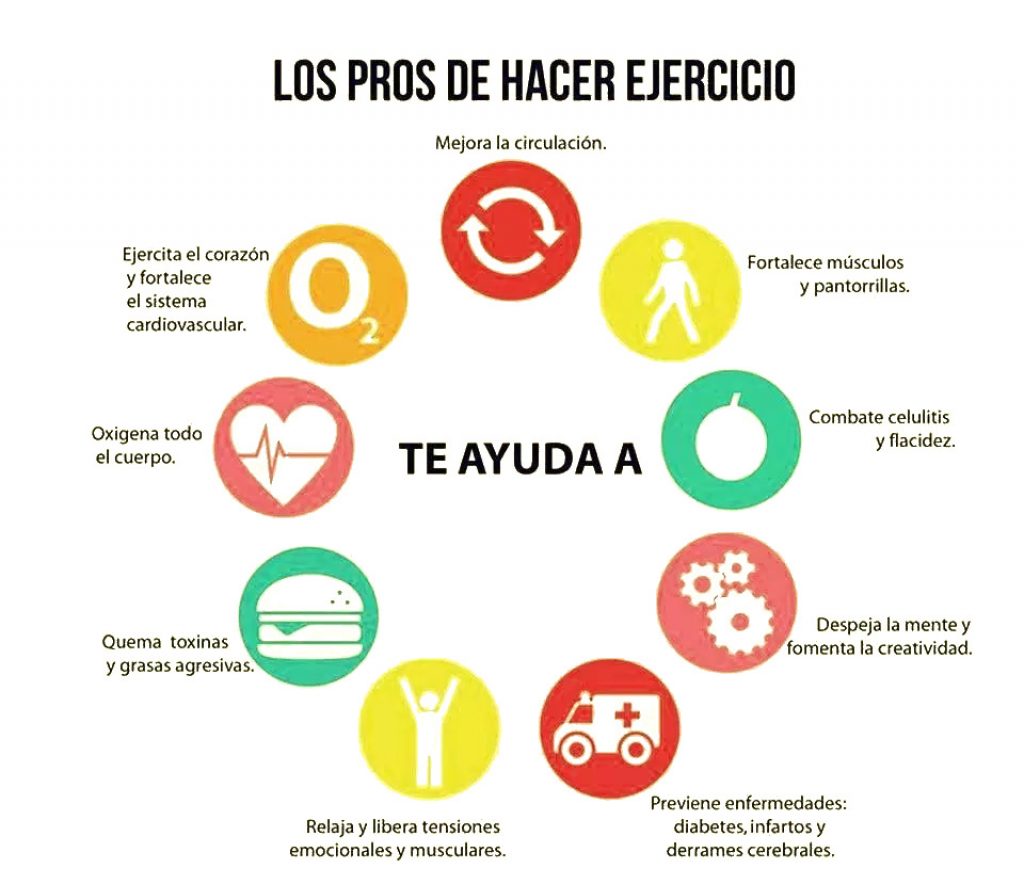 